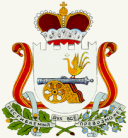 АДМИНИСТРАЦИЯ   ИГОРЕВСКОГО  СЕЛЬСКОГО  ПОСЕЛЕНИЯ                            ХОЛМ-ЖИРКОВСКОГО РАЙОНА СМОЛЕНСКОЙ ОБЛАСТИ                                      РАСПОРЯЖЕНИЕот 28.02.2020г.    № 6О запрете торговли алкогольной, спиртосодержащей продукции организациям, осуществляющим розничную продажу алкогольной спиртосодержащей продукцииВ соответствии со статьей 16 Федерального закона «О государственном регулировании производства и оборота этилового спирта, алкогольной и спиртосодержащей продукции и об ограничении потребления (распития) алкогольной продукции», пунктом 4 Правил определения органами государственной власти субъектов Российской Федерации мест массового скопления граждан и мест нахождения источников повышенной опасности, в которых не допускается розничная продажа алкогольной продукции, утвержденных постановлением Правительства Российской Федерации от 27.12.2012 № 1425, Постановлением Администрации Смоленской области от 05.04.2013    №  229  «Об определении мест массового скопления граждан и мест нахождения источников повышенной опасности, в которых не допускается розничная продажа алкогольной продукции», Администрация муниципального образования Игоревского сельского поселения Холм-Жирковского района Смоленской области ПОСТАНОВЛЯЕТ:     1. Запретить организациям, осуществляющим розничную продажу алкогольной, спиртосодержащей продукции (в том числе пивом и напитками, изготавливаемых на его основе) продажу алкогольной продукции, в местах массового скопления  граждан и на прилегающих территориях во время проведения мероприятий на территории Игоревского сельского поселения , посвященных празднованию Масленицы.    2. Контроль за исполнением настоящего постановления оставляю за собой.    3. Настоящее  постановление вступает в силу после дня его подписания.Глава муниципального образованияИгоревского сельского поселенияХолм-Жирковского районаСмоленской области                                                      Т.А.Семёнова